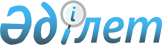 О присвоении наименований и переименовании некоторых составных частей города АстаныСовместное решение маслихата города Астаны от 19 января 2023 года № 313/39-VII и постановление акимата города Астаны от 19 января 2023 года № 511-91. Зарегистрировано Департаментом юстиции города Астаны 23 января 2023 года № 1329
      В соответствии с подпунктом 4) статьи 13 Закона Республики Казахстан "Об административно-территориальном устройстве Республики Казахстан", учитывая мнение населения города Астаны, на основании заключений Ономастической комиссии города Астаны от 7 октября 2022 года, Республиканской ономастической комиссии при Правительстве Республики Казахстан от 17 января 2023 года, акимат города Астаны ПОСТАНОВЛЯЕТ и маслихат города Астаны РЕШИЛ:
      1. Присвоить следующие наименования:
      по району "Алматы" города Астаны:
      улице с проектным наименованием А23 – улица Әскен Нәбиев;
      улице с проектным наименованием А24 – улица Сырбай Мәуленов;
      по району "Есиль" города Астаны:
      улице с проектным наименованием Е12 – улица Мәншүк Мәметова;
      улице с проектным наименованием Е20 – улица Шапық Шөкин;
      улице с проектным наименованием Е753 – улица Санжар Асфендияров;
      по району "Сарыарка" города Астаны:
      улице с проектным наименованием № 187 – улица Бердібек Соқпақбаев.
      улице с проектным наименованием № 189 – улица Бейбарыс сұлтан.
      2. Переименовать следующие улицы:
      по району "Алматы" города Астаны:
      проектную улицу № 23-16 – в проспект Мағжан Жұмабаев;
      по району "Байқоңыр" города Астаны:
      улицу Мәншүк Мәметова – в улицу Қарамерген;
      по району "Есиль" города Астаны:
      часть улицы Сауран, начинающуюся от улицы Бұқар жырау и заканчивающуюся на проектной улице № 29/1 в улицу Гейдар Әлиев.
      3. Настоящее совместное постановление акимата и решение маслихата города Астаны вводится в действие по истечении десяти календарных дней после дня его первого официального опубликования.
					© 2012. РГП на ПХВ «Институт законодательства и правовой информации Республики Казахстан» Министерства юстиции Республики Казахстан
				
      Аким города Астаны 

Ж. Қасымбек

      Председатель маслихата города Астаны 

Е. Каналимов
